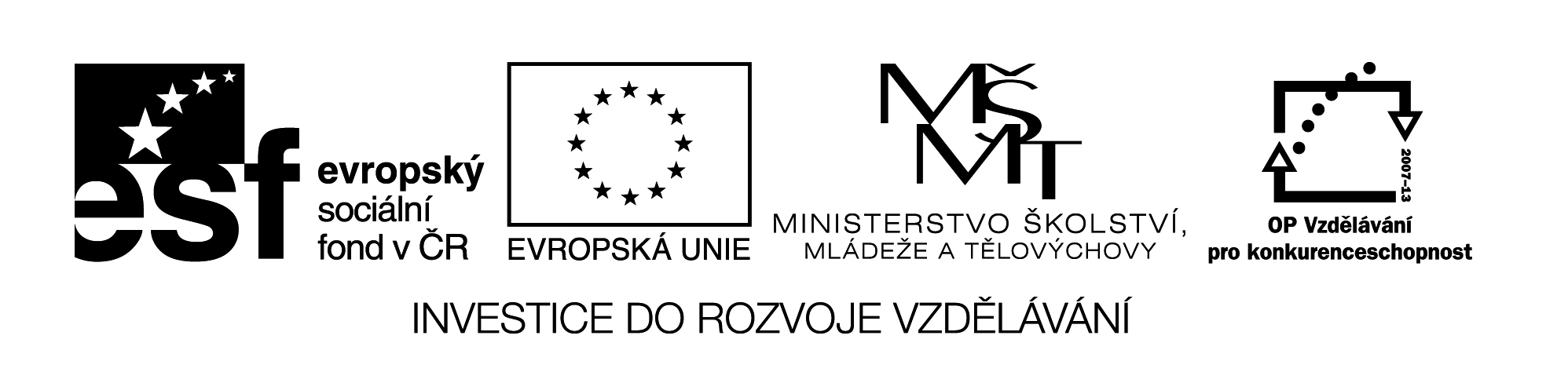 06  M8	Název:	    DRUHÁ  ODMOCNINA  ČÍSEL  VĚTŠÍ  NEŽ  1000   ZAKONČENÝCH  NULAMICíl:	                   Podle daného návodu ve dvojicích doplnit tabulku č.1Časový návrh:	20 min.  Pomůcky:		Tabulky druhých odmocninMet.pokyny:	1)  Upozornit na čísla s lichým počtem nul a na příklady, které  jdou i zpaměti	2)  Společná kontrola3)  Tabulka č.2  -  samostatná práce   -  10 min. 		4)  Tabulka č.3 – práce navícOdmocňujeme čísla s  O  na konci a větší než  1000     Návod: Odmysli si sudý počet nul, číslo, které ti zůstane odmocni            a připiš poloviční počet nul (vynásob 10,100,1000)	    Jinak hledej odmocniny hned v tabulkách.Tabulka č.1:Tabulka č.1: řešení                   SAMOSTATNĚTabulka č.2Práce navíc: x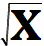 36360360036000360000 x36636018,9736006036000189,7360000600 x25250250025000250000250000025000000x81810810081000810000